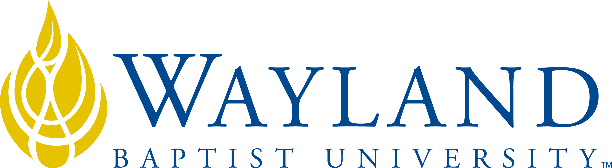 Campus NameSchool of Business2. UNIVERSITY MISSION STATEMENTWayland Baptist University exists to educate students in an academically challenging, learning-focused and distinctively Christian environment for professional success, and service to God and humankind.3. COURSE NUMBER & NAME: MGMT 5305-VC01, Organizational Theory4. TERM:  Summer 2022 - May 30, 2022 – July 23, 20225. INSTRUCTOR: Dr. Tony Strange, Ed.D., Professor Business and Education6. CONTACT INFORMATION:Office phone:  Use Cell NumberWBU Email: stranget@wbu.eduCell phone: 907-378-58767. OFFICE HOURS, BUILDING & LOCATION:      Monday – Friday - 9:00 am to 3:00 pm8. COURSE MEETING TIME & LOCATION:Meeting day & time:  WBU Online9. CATALOG DESCRIPTION: Organizations as complex systems impacted by environmental forces, and structure and design dimensions required for effectiveness.10. PREREQUISITE:BUAD 5300 (For the M.P.A. MGMT 3304 only).11. REQUIRED TEXTBOOK AND RESOURCE MATERIAL: 12. OPTIONAL MATERIALS13. COURSE OUTCOMES AND COMPETENCIES:Analyze the effectiveness of the internal operations of organizations by applying structural theories.Analyze the effectiveness of organizations as open systems by applying various systems theories. Analyze the effectiveness of an organization as a culture by applying various theories on culture. Analyze the effectiveness of an organization as a system of power interactions and political behavior by applying various theories in power and politics. Formulate a problem statement applying various theories that address effectiveness in an organization. 14. ATTENDANCE REQUIREMENTS:As stated in the Wayland Catalog, students enrolled at one of the University’s external campuses should make every effort to attend all class meetings. All absences must be explained to the instructor, who will then determine whether the omitted work may be made up. When a student reaches that number of absences considered by the instructor to be excessive, the instructor will so advise the student and file an unsatisfactory progress report with the campus executive director. Any student who misses 25 percent or more of the regularly scheduled class meetings may receive a grade of F in the course. Additional attendance policies for each course, as defined by the instructor in the course syllabus, are considered a part of the University’s attendance policy.15. STATEMENT ON PLAGIARISM & ACADEMIC DISHONESTY:Wayland Baptist University observes a zero tolerance policy regarding academic dishonesty. Per university policy as described in the academic catalog, all cases of academic dishonesty will be reported and second offenses will result in suspension from the university.16. DISABILITY STATEMENT:In compliance with the Americans with Disabilities Act of 1990 (ADA), it is the policy of Wayland Baptist University that no otherwise qualified person with a disability be excluded from participation in, be denied the benefits of, or be subject to discrimination under any educational program or activity in the university. The Coordinator of Counseling Services serves as the coordinator of students with a disability and should be contacted concerning accommodation requests at (806) 291-3765. Documentation of a disability must accompany any request for accommodations.17. COURSE REQUIREMENTS and GRADING CRITERIA: Grading Policy:Grades will be assigned based on the following percentages:A 100 - 90B 89 - 80C 79 - 70D 69 - 60F < 59Weights of required assignments/activitiesClass participation 100 pointsCase Studies (2) 100 points eachMid-Term Exam 100 PointsFinal Exam 100 points17.1 Include Grade Appeal Statement: “Students shall have protection through orderly procedures against prejudices or capricious academic evaluation. A student who believes that he or she has not been held to realistic academic standards, just evaluation procedures, or appropriate grading, may appeal the final grade given in the course by using the student grade appeal process described in the Academic Catalog. Appeals  may  not  be  made  for  advanced  placement  examinations  or  course bypass examinations. Appeals are limited to the final course grade, which may be upheld, raised, or lowered at any stage of the appeal process. Any recommendation to lower a course grade must be submitted through the Vice President of Academic Affairs/Faculty Assembly Grade Appeals Committee for review and approval. The Faculty Assembly Grade Appeals Committee may instruct that the course grade be upheld, raised, or lowered to a more proper evaluation.”18. TENTATIVE SCHEDULEJune 5			Introduction Chapter 1 and 2Discussion Board June 12		Chapter 3 and 4			Discussion Board			Case Study # 1		June 19	 	Chapter 5 and 6Discussion Board June 26	 	Chapter 7 and 8Discussion BoardMid-Term DueJuly 3			July 4th HolidayJuly 10	 		Chapter 9 and 10Discussion BoardCase Study # 2July 17	 		Chapter 11 and 12Discussion BoardJuly 24			Chapter 13 and 14Final Exam19. ADDITIONAL INFORMATIONFaculty may add additional information if desired.BOOKAUTHOREDYEARPUBLISHERISBN#UPDATEDOrganizational Theory and DesignDaft12th2016Cengage Learning978-130562-99437/14/15